Мои дедушка и бабушка – герои ВО войны. Много времени прошло с тех пор, как отгремели последние залпы Великой Отечественной войны. Мужество и героизм, стойкость и отвага были проявлены в этой ожесточённой борьбе. Память людская то и дело возвращается к теме войны. Внезапное начало войны поразило страну, не оставив ни одного равнодушного человека. Так и в нашей семье. Все отправились на фронт. В том числе и мой дедушка, о котором я хочу рассказать. Щипцов Георгий Прокофьевич. Родился он в Саратовской области Аркадакского района, в селе Мещеряковка 01.01.1923 года.  Когда началась война, дедушке, 18 летнему пареньку, пришла повестка на фронт. С 22.06.1941г. по 09.05.1945г. Он принимал участие в боях в составе: 158-ом Западном   стрелковом полку. 29-ой Отдельной бригаде 02.1942-09.1942. 29-ой Отдельной бригаде с 1942-1944. 397-ой Стрелковый полк с 12.1944-09.1945г. Когда война закончилась, его отправили освобождать Китай и Японию, где он служил до 1948 года. В 441 Конвойном полку с 09.1945-02.1948. 439 Отдельный конвойный батальон с 02.1948- 12.1948. Награжден: Орденом Великой отечественной Войны 2 степени, медали «За отвагу», «За боевые заслуги», медалью за победу над Германией, медалью Жукова и мн. др.медалью за победу над Японией. После окончания всех воин вернулся домой и женился на моей бабушке Мазаевой Антонине Дмитриевне 07.06.1923-04.09.1985. Родилась в селе Дубасово, Ртищевского района , Саратовской области. В 18 лет была призвана на военную службу для охраны завода по изготовлению боеприпасов в городе Чапаевск,  Куйбышевской области. В первый год войны, Чапаевсий завод оставался  единственным в стране по изготовлению некоторых изделий боеприпасов. Производство взрывчатых веществ в городе имело огромное значение. Сборка патронов и отправка их на фронт осуществлялись до 1944 года. С мая 1943 г. предприятие производило сборку 82-мм ракетных снарядов к установкам БМ-8 “Катюша”. Условия труда на оборонном предприятии города были чрезвычайно тяжелым. Преобладал ручной труд при 10 – 12 – часовом рабочем дне, без выходных и праздничных дней. Нередко они сутками не покидали свои цеха. В мастерских отсутствовали элементарные бытовые удобства, а в некоторых и вентиляционные системы. Порою не хватало питьевой воды. Особенно проблема наблюдалась в летнее время. Многие порой не выдерживали график работы и убегали. Но бабушка мужественно держалась, продолжала трудиться на заводе и охранять его. Она говорила: «Люди фронта и тыла жили одной жизнью во имя великой цели – победы над фашизмом».  Была награждена орденами и медалями. После окончания войны, дедушка стал трудиться на Хлебозаводе №1, а бабушка стала работать лаборантом в Санэпидемстанции. Я очень горжусь своими дедушкой и бабушкой.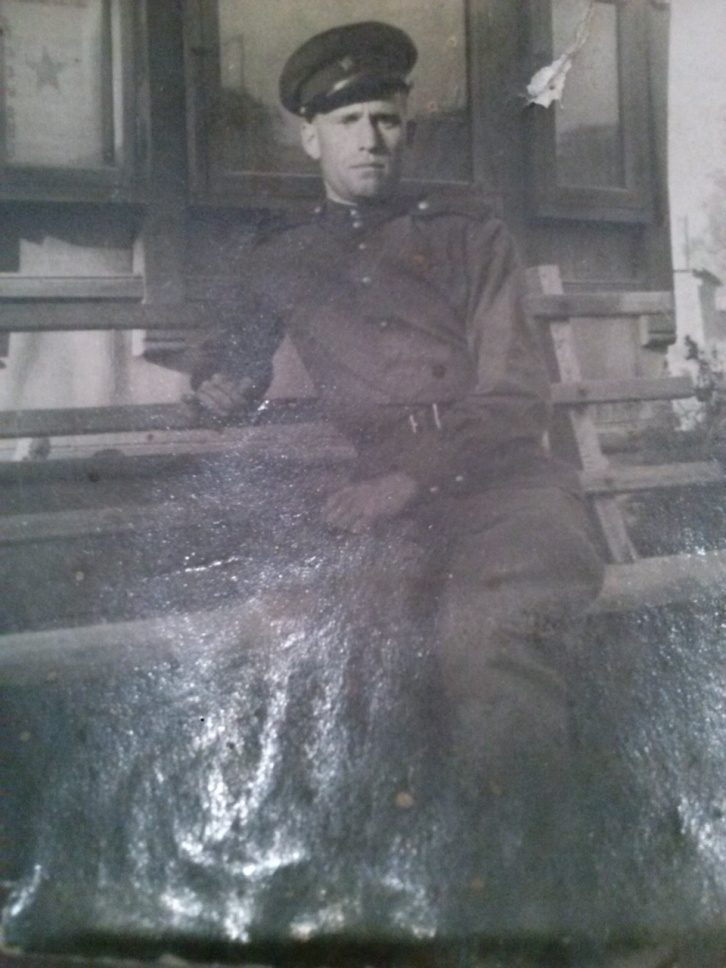 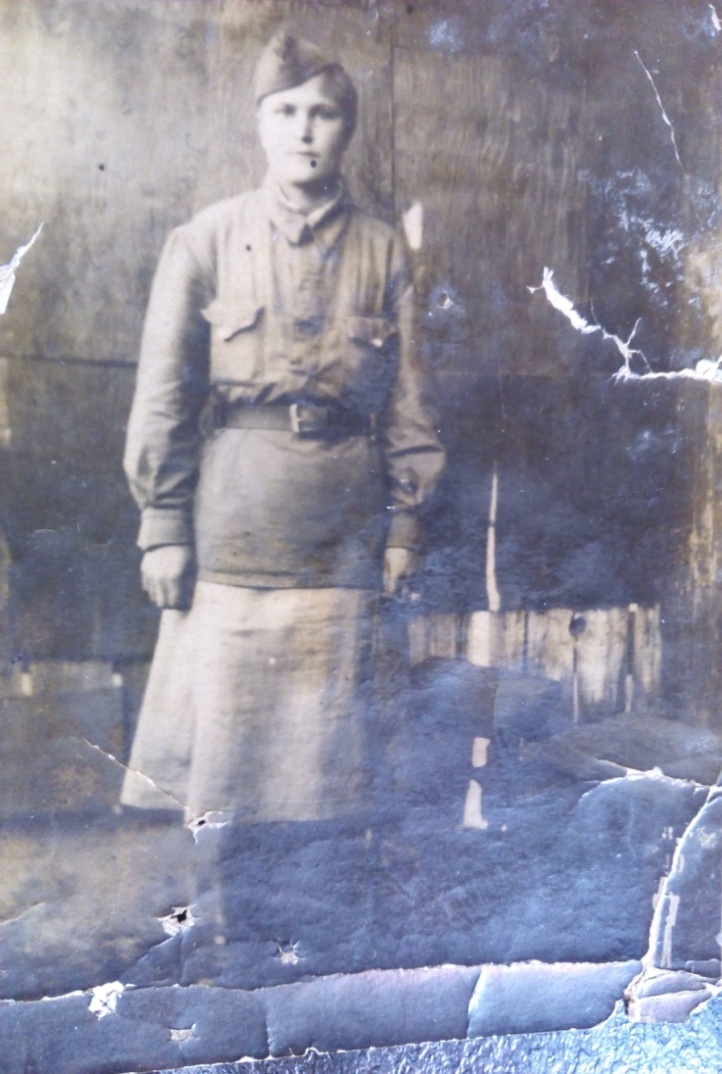 